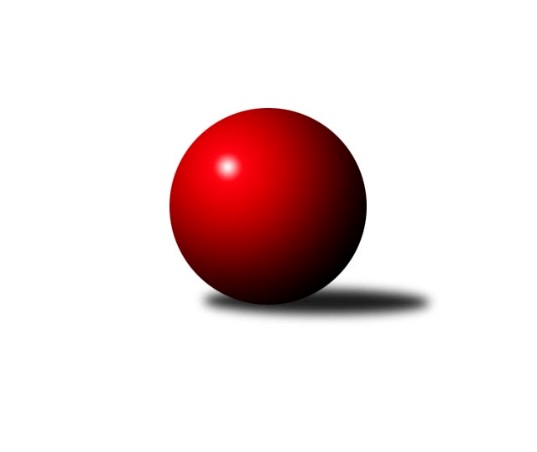 Č.22Ročník 2015/2016	3.3.2016Nejlepšího výkonu v tomto kole: 1594 dosáhli družstva: TJ Odry ˝B˝, Kelč˝B˝Meziokresní přebor - Nový Jičín, Přerov, Vsetín 2015/2016Výsledky 22. kolaSouhrnný přehled výsledků:TJ Frenštát p.R. ˝B˝	- TJ Nový Jičín ˝A˝	2:4	1510:1575	4.0:4.0	2.3.TJ Nový Jičín˝C˝	- TJ Odry ˝B˝	1:5	1553:1594	4.0:4.0	2.3.Kelč˝B˝	- TJ Spartak Bílovec˝B˝	6:0	1594:1454	7.0:1.0	3.3.Tabulka družstev:	1.	TJ Nový Jičín ˝A˝	19	17	1	1	84.5 : 29.5 	100.5 : 51.5 	 1609	35	2.	TJ Odry ˝B˝	19	13	1	5	71.0 : 43.0 	85.0 : 67.0 	 1593	27	3.	TJ Spartak Bílovec˝B˝	19	13	0	6	71.0 : 43.0 	85.5 : 66.5 	 1558	26	4.	Kelč˝B˝	19	8	0	11	49.0 : 65.0 	71.0 : 81.0 	 1515	16	5.	TJ Nový Jičín˝C˝	19	6	2	11	50.5 : 63.5 	71.5 : 80.5 	 1502	14	6.	TJ Frenštát p.R. ˝B˝	19	5	0	14	45.0 : 69.0 	69.0 : 83.0 	 1485	10	7.	TJ Nový Jičín˝B˝	18	2	0	16	25.0 : 83.0 	45.5 : 98.5 	 1443	4Podrobné výsledky kola:	 TJ Frenštát p.R. ˝B˝	1510	2:4	1575	TJ Nový Jičín ˝A˝	Pavel Hedviček	 	 167 	 175 		342 	 0:2 	 373 	 	191 	 182		Pavel Madecký	Miroslav Makový	 	 218 	 228 		446 	 2:0 	 377 	 	197 	 180		Radek Chovanec	Martin Vavroš	 	 211 	 184 		395 	 2:0 	 382 	 	200 	 182		Jiří Madecký	Zdeněk Zouna	 	 153 	 174 		327 	 0:2 	 443 	 	221 	 222		Libor Jurečkarozhodčí: Nejlepší výkon utkání: 446 - Miroslav Makový	 TJ Nový Jičín˝C˝	1553	1:5	1594	TJ Odry ˝B˝	Jana Hrňová	 	 196 	 195 		391 	 1:1 	 407 	 	184 	 223		Rudolf Chuděj	Eva Telčerová	 	 197 	 205 		402 	 0:2 	 436 	 	212 	 224		Daniel Malina	Jana Hájková	 	 158 	 183 		341 	 1:1 	 362 	 	181 	 181		Lucie Kučáková	Iva Volná	 	 216 	 203 		419 	 2:0 	 389 	 	190 	 199		Věra Ovšákovározhodčí: Nejlepší výkon utkání: 436 - Daniel Malina	 Kelč˝B˝	1594	6:0	1454	TJ Spartak Bílovec˝B˝	Jiří Janošek	 	 198 	 221 		419 	 2:0 	 378 	 	181 	 197		Emil Rubač	Martin Jarábek	 	 170 	 187 		357 	 2:0 	 337 	 	151 	 186		Miloš Šrot	Marie Pavelková	 	 189 	 213 		402 	 2:0 	 351 	 	178 	 173		Přemysl Horák	Jan Mlčák	 	 219 	 197 		416 	 1:1 	 388 	 	187 	 201		Michal Kudelarozhodčí: Nejlepší výkon utkání: 419 - Jiří JanošekPořadí jednotlivců:	jméno hráče	družstvo	celkem	plné	dorážka	chyby	poměr kuž.	Maximum	1.	Jan Pospěch 	TJ Nový Jičín ˝A˝	433.06	298.9	134.2	4.1	5/5	(459)	2.	Miroslav Makový 	TJ Frenštát p.R. ˝B˝	413.95	288.2	125.7	6.7	5/5	(446)	3.	Radek Škarka 	TJ Nový Jičín ˝A˝	411.40	286.0	125.4	5.0	5/5	(444)	4.	Jan Mlčák 	Kelč˝B˝	407.00	283.5	123.5	6.7	4/5	(440)	5.	Emil Rubač 	TJ Spartak Bílovec˝B˝	406.60	280.3	126.3	6.3	5/5	(446)	6.	Libor Jurečka 	TJ Nový Jičín ˝A˝	405.35	290.6	114.7	7.3	4/5	(443)	7.	Ondřej Gajdičiar 	TJ Odry ˝B˝	401.61	280.7	121.0	8.2	4/5	(427)	8.	Rostislav Klazar 	TJ Spartak Bílovec˝B˝	400.89	281.8	119.1	6.9	5/5	(446)	9.	Jan Frydrych 	TJ Odry ˝B˝	400.00	279.5	120.5	6.5	4/5	(412)	10.	Daniel Ševčík  st.	TJ Odry ˝B˝	399.80	274.0	125.9	6.7	5/5	(424)	11.	Marie Pavelková 	Kelč˝B˝	399.68	284.5	115.2	8.8	5/5	(437)	12.	Věra Ovšáková 	TJ Odry ˝B˝	393.50	275.9	117.7	9.0	5/5	(432)	13.	Tomáš Binek 	TJ Frenštát p.R. ˝B˝	392.50	271.7	120.8	9.5	5/5	(446)	14.	Jiří Madecký 	TJ Nový Jičín ˝A˝	392.31	273.2	119.1	8.9	5/5	(454)	15.	Iva Volná 	TJ Nový Jičín˝C˝	391.67	276.2	115.5	9.0	5/5	(448)	16.	Michal Kudela 	TJ Spartak Bílovec˝B˝	390.03	277.4	112.6	9.4	5/5	(427)	17.	Jaroslav Černý 	TJ Spartak Bílovec˝B˝	388.93	279.8	109.1	9.3	4/5	(421)	18.	Ján Pelikán 	TJ Nový Jičín˝B˝	385.74	267.2	118.6	10.2	5/5	(420)	19.	Pavel Madecký 	TJ Nový Jičín ˝A˝	382.82	277.1	105.8	9.7	4/5	(421)	20.	Radek Chovanec 	TJ Nový Jičín ˝A˝	381.64	261.4	120.3	9.9	4/5	(420)	21.	Lucie Kučáková 	TJ Odry ˝B˝	377.73	269.7	108.0	9.6	4/5	(430)	22.	Martin Jarábek 	Kelč˝B˝	377.40	270.6	106.8	10.5	5/5	(404)	23.	Eva Telčerová 	TJ Nový Jičín˝C˝	377.27	267.3	110.0	8.9	5/5	(424)	24.	Martin D’Agnolo 	TJ Nový Jičín˝B˝	370.96	263.9	107.1	9.9	5/5	(408)	25.	Josef Chvatík 	Kelč˝B˝	369.70	268.1	101.6	12.2	5/5	(395)	26.	Šárka Pavlištíková 	TJ Nový Jičín˝C˝	364.60	265.7	98.9	12.3	5/5	(394)	27.	Lenka Žurková 	TJ Nový Jičín˝C˝	360.88	260.3	100.6	14.2	4/5	(395)	28.	Martin Vavroš 	TJ Frenštát p.R. ˝B˝	347.37	255.2	92.2	14.3	5/5	(435)	29.	Pavel Hedviček 	TJ Frenštát p.R. ˝B˝	347.35	261.5	85.9	17.2	5/5	(407)	30.	Petr Tichánek 	TJ Nový Jičín˝B˝	342.54	245.6	97.0	12.6	4/5	(394)	31.	Jiří Hradil 	TJ Nový Jičín˝B˝	336.75	241.6	95.2	13.3	4/5	(365)	32.	Zdeněk Sedlář 	Kelč˝B˝	333.38	250.7	82.7	17.3	5/5	(367)		Daniel Malina 	TJ Odry ˝B˝	426.48	293.4	133.1	4.8	3/5	(462)		Jana Hrňová 	TJ Nový Jičín˝C˝	410.70	285.1	125.6	5.9	3/5	(449)		Jan Schwarzer 	TJ Nový Jičín ˝A˝	400.00	266.0	134.0	5.0	1/5	(400)		Jiří Petr 	TJ Frenštát p.R. ˝B˝	392.00	272.8	119.3	8.3	2/5	(409)		Ota Beňo 	TJ Spartak Bílovec˝B˝	391.56	282.1	109.4	7.9	3/5	(414)		Petr Hrna 	TJ Nový Jičín˝B˝	391.50	277.5	114.0	11.5	2/5	(408)		Tomáš Richtar 	Kelč˝B˝	388.67	275.3	113.3	9.3	3/5	(411)		Jiří Janošek 	Kelč˝B˝	388.67	271.9	116.8	5.8	2/5	(432)		Jiří Brož 	TJ Odry ˝B˝	388.00	283.0	105.0	8.5	1/5	(402)		Iveta Babincová 	TJ Odry ˝B˝	383.50	276.3	107.3	11.5	2/5	(402)		Rudolf Chuděj 	TJ Odry ˝B˝	380.89	268.9	112.0	6.9	3/5	(407)		Přemysl Horák 	TJ Spartak Bílovec˝B˝	375.67	259.7	116.0	10.2	3/5	(408)		Miloš Šrot 	TJ Spartak Bílovec˝B˝	374.83	268.8	106.0	9.8	3/5	(384)		Jan Schwarzer 	TJ Nový Jičín ˝A˝	374.20	276.6	97.6	11.8	1/5	(393)		Tomáš Polášek 	TJ Nový Jičín˝B˝	370.17	266.5	103.7	11.0	1/5	(424)		Martin Gabriel 	TJ Nový Jičín˝B˝	359.50	271.5	88.0	16.5	1/5	(393)		Jaroslav Riedel 	TJ Nový Jičín˝B˝	355.60	265.4	90.2	13.2	3/5	(422)		Jiří Plešek 	TJ Nový Jičín˝B˝	339.67	252.0	87.7	13.3	1/5	(343)		Šimon Sedlář 	Kelč˝B˝	337.00	246.5	90.5	16.5	1/5	(342)		Zdeněk Zouna 	TJ Frenštát p.R. ˝B˝	334.00	247.8	86.2	17.7	2/5	(355)		Jana Hájková 	TJ Nový Jičín˝C˝	323.11	233.3	89.8	13.3	3/5	(354)		Milan Grejcar 	TJ Frenštát p.R. ˝B˝	302.50	237.5	65.0	23.0	2/5	(314)Sportovně technické informace:Starty náhradníků:registrační číslo	jméno a příjmení 	datum startu 	družstvo	číslo startu24418	Pavel Madecký	02.03.2016	TJ Nový Jičín ˝A˝	6x24359	Přemysl Horák	03.03.2016	TJ Spartak Bílovec˝B˝	3x
Hráči dopsaní na soupisku:registrační číslo	jméno a příjmení 	datum startu 	družstvo	Program dalšího kola:23. kolo10.3.2016	čt	16:30	TJ Nový Jičín ˝A˝ - Kelč˝B˝	10.3.2016	čt	16:30	TJ Spartak Bílovec˝B˝ - TJ Nový Jičín˝B˝	11.3.2016	pá	16:30	TJ Odry ˝B˝ - TJ Frenštát p.R. ˝B˝	Nejlepší šestka kola - absolutněNejlepší šestka kola - absolutněNejlepší šestka kola - absolutněNejlepší šestka kola - absolutněNejlepší šestka kola - dle průměru kuželenNejlepší šestka kola - dle průměru kuželenNejlepší šestka kola - dle průměru kuželenNejlepší šestka kola - dle průměru kuželenNejlepší šestka kola - dle průměru kuželenPočetJménoNázev týmuVýkonPočetJménoNázev týmuPrůměr (%)Výkon11xMiroslav MakovýFrenštát B44611xMiroslav MakovýFrenštát B118.184464xLibor JurečkaNový Jičín A4432xLibor JurečkaNový Jičín A117.394438xDaniel MalinaTJ Odry B4368xDaniel MalinaTJ Odry B111.44365xIva VolnáNový Jičín˝C˝4193xJiří JanošekKelč B109.694192xJiří JanošekKelč B4199xJan MlčákKelč B108.94169xJan MlčákKelč B4165xIva VolnáNový Jičín˝C˝107.06419